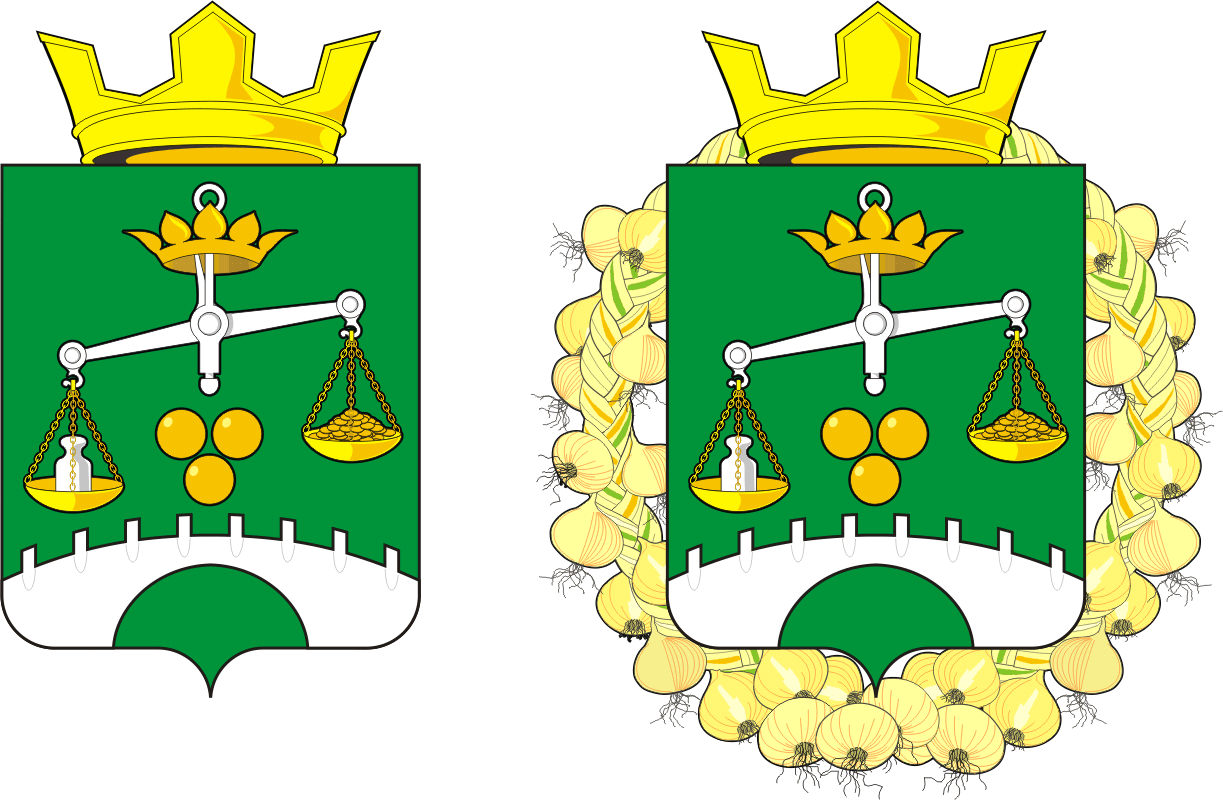 АДМИНИСТРАЦИЯМУНИЦИПАЛЬНОГО ОБРАЗОВАНИЯСЕЛЬСКОЕ ПОСЕЛЕНИЕПЕТРОВСКИЙ  СЕЛЬСОВЕТСАРАКТАШСКОГО РАЙОНАОРЕНБУРГСКОЙ ОБЛАСТИП О С Т А Н О В Л Е Н И Е___________________________________________________________________________6 июня 2023года		           	            с.Петровское	                                                 № 43-пО мерах по обеспечению безопасности населения на водных объектах на территории  муниципального образования Петровский сельсовет Саракташского района Оренбургской области В соответствии с Водным Кодексом Российской федерации, Федеральным Законом от 6 октября 2003 года №131-ФЗ «Об общих принципах организации местного самоуправления в РФ», Постановлением администрации Оренбургской области от 12 августа 2005 года №225 «Об утверждении Правил охраны жизни людей на водных объектах в Оренбургской области»:1. Утвердить комплекс мероприятий, направленных на обеспечение безопасности людей на водных объектах, расположенных в границах муниципального образования Петровский сельсовет согласно Приложению.2. В необорудованных и несанкционированных местах массового отдыха людей на водных объектах выставить предупреждающие знаки безопасности на воде «Купание запрещено».3. Ежемесячно в период с июня по сентябрь проводить рейды по несанкционированным местам отдыха и купания.4. В целях обеспечения безопасности людей на водных объектах в летний период, с 13 июня 2023 года и до окончания купального сезона провести месячник безопасности на водных объектах подведомственных территорий. 5. Контроль за исполнением настоящего постановления оставляю за собой.6. Постановление вступает в силу после его подписания и подлежит размещению	на	официальном	сайте.Глава сельсовета					          	О.А. МитюшниковаПриложение к постановлению  администрацииПетровского сельсовета от 6 мая 2023 года № 43-пКомплекс мероприятий, направленных на обеспечение безопасности людей на водных объектах, расположенных в границах муниципального образования Петровский сельсовет№ п/пМероприятиеСроки Ответственный1Месячник безопасности на водных объектахС 13.06.2023 по 13.07.2023Беляева Е.В., заместитель главы сельсовета2Размещение информации по профилактике соблюдения мер безопасности на водных объектах на информационных стендах, в социальных группах.В течение купального сезонаБеляева Е.В., заместитель главы сельсовета3Размещение в необорудованных и несанкционированных местах отдыха знаки «Купание запрещено»До 09.06.2023Беляева Е.В., заместитель главы сельсовета4Проведение акции «Научусь плавать»В течение купального сезона Чучучина А.Б., директор школы (по согласованию)